Publicado en CDMX el 26/07/2022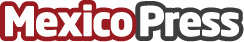 Recomienda EMA dosis de refuerzo contra COVID-19 en adolescentes con vacuna de Moderna El Comité de Medicamentos para Uso Humano (CHMP por sus siglas en inglés) de la Agencia Europea de Medicamentos (EMA por sus siglas en inglés) recomienda una dosis de refuerzo de Spikevax, vacuna de Moderna contra COVID-19, en adolescentes.Datos de contacto:Mariel Medina55 1561 4622Nota de prensa publicada en: https://www.mexicopress.com.mx/recomienda-ema-dosis-de-refuerzo-contra-covid Categorías: Nacional Medicina Sociedad http://www.mexicopress.com.mx